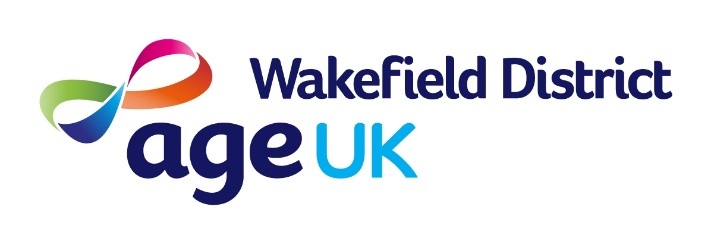 EQUALITY & DIVERSITY POLICY STATEMENTAge UK Wakefield District’s purpose is to promote the well-being of all older people and to help make later life a fulfilling and enjoyable experience.We are opposed to any form of discrimination practices against individuals or groups of people and will make every effort to prevent direct, indirect or unintentional discrimination against its employees, volunteers and service users and those who approach the Organisation for employment, volunteering opportunity or as service users.We will ensure that our work in the community reflects our commitment to equality and diversity and to the promotion of an inclusive society.EQUAL OPPORTUNITIES MONITORING FORMIn Strict Confidence:In order to develop Age UK Wakefield District’s Equal Opportunities Policy, applicants are requested to answer the following questions voluntarily.IF YOU DO NOT COMPLETE THESE QUESTIONS, YOUR APPLICATION WILL NOT BE AFFECTED IN ANY WAYThis information will be used solely for monitoring purposes, will be treated as confidential and will be separated from the rest of the application form on receipt.  Consequently, those involved in short-listing and interviewing applicants will not have access to this monitoring form.Application for the post of:Where did you see this advertisedAge:Gender:Marital Status:Number of children/dependants:Are you Disabled:  Yes / NoAre you Disabled:  Yes / NoEthnic Origin: Please tick the most appropriate line to describe your ethnic group / originEthnic Origin: Please tick the most appropriate line to describe your ethnic group / originEthnic Origin: Please tick the most appropriate line to describe your ethnic group / originEthnic Origin: Please tick the most appropriate line to describe your ethnic group / originWhite:White:Asian / Asian British:Asian / Asian British:English, Welsh, Scottish, Northern Irish or BritishIndianIrishPakistanGypsy or Irish TravellerBangladeshiRomaChineseAny other White background – please stateAny other Asian background – please stateMixed / Multiple ethnic groups:Mixed / Multiple ethnic groups:Black / African / Caribbean / Black British:Black / African / Caribbean / Black British:White and Black CaribbeanCaribbeanWhite and Black AfricanAfricanWhite and AsianAny other Black, Black British, or Caribbean background – please stateAny other Mixed or multiple ethnic background – please stateOther ethnic group:Other ethnic group:Other ethnic group:Other ethnic group:ArabAny other ethnic group – please state